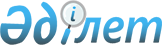 Сыртқы көрнекі жарнаманы орналастырудың базалық төлем мөлшерін жоғарылату туралы
					
			Күшін жойған
			
			
		
					Солтүстік Қазақстан облыстық мәслихатының 2010 жылғы 23 шілдедегі N 27/5 шешімі. Солтүстік Қазақстан облысының Әділет департаментінде 2010 жылғы 9 тамызда N 1752 тіркелді. Күші жойылды - Солтүстік Қазақстан облысы мәслихатының 2015 жылғы 17 тамыздағы N 37/11 шешімімен      Ескерту. Күші жойылды - Солтүстік Қазақстан облысы мәслихатының 17.08.2015 N 37/11 шешімімен (қол қойылған күннен бастап күшіне енеді).

       "Салықтар және бюджетке төленетін басқа да міндетті төлемдер туралы" (Салық кодексі) 2008 жылғы 10 желтоқсандағы № 99-ІV Қазақстан Республикасы Кодексінің 530-бабы 3-тармағына, "Қазақстан Республикасындағы жергілікті мемлекеттік басқару және өзін-өзі басқару туралы" 2001 жылғы 23 қаңтардағы № 148 Қазақстан Республикасы Заңының 6-бабы 1-тармағы 15) тармақшасына сәйкес, облыстық мәслихат ШЕШТІ:

      1. Солтүстік Қазақстан облысының жергілікті маңызы бар қоғамдық пайдаланудағы автомобиль жолдарына бөлінген жолақтарда сыртқы (көрнекі) жарнама объектілерін орналастыруға төленетін төлемнің базалық мөлшерін жоғарылату қосымшаға сәйкес бекітілсін.

      2. Осы шешім алғаш ресми жарияланған күннен он күн өткеннен кейін қолданысқа енгізіледі.

 Сыртқы көрнекі жарнаманы орналастырудың ай сайынғы төлем мөлшері жөнінде қосымша      Мынадай жерлерде орналастырылатын жарнама объектiлерi бойынша ай сайынғы базалық төлемақы ставкалары:

      1) жергiлiктi маңызы бар жалпыға ортақ пайдаланылатын автомобиль жолдарының бөлiнген белдеуiнде және елдi мекендерде жарнама объектiсiнiң ауданы және орналастыратын жерi негiзге алына отырып белгiленедi:


					© 2012. Қазақстан Республикасы Әділет министрлігінің «Қазақстан Республикасының Заңнама және құқықтық ақпарат институты» ШЖҚ РМК
				
      Облыстық мәслихаттың
ХХVІІ сессиясының төрағасы

Т.У. Қоныспаев

      Облыстық
мәслихаттың хатшысы

Қ. Едіресов
Облыстық мәслихаттың
2010 жылғы 23 шілдедегі
№ 27/ 5 шешіміне қосымшаРет

N

Жарнама түрлерi

Жылжымайтын объектiлерге төлемақы

ставкалары бiр жағы үшiн) (АЕК)

Жылжымайтын объектiлерге төлемақы

ставкалары бiр жағы үшiн) (АЕК)

Жылжымайтын объектiлерге төлемақы

ставкалары бiр жағы үшiн) (АЕК)

Жылжымайтын объектiлерге төлемақы

ставкалары бiр жағы үшiн) (АЕК)

Рет

N

Жарнама түрлерi

Әуелгі

Әуелгі

Екі есеге көбейген

Екі есеге көбейген

Рет

N

Жарнама түрлерi

Облыстық

маңызы

бар

қалалар

Аудандық

маңызы

бар қала

лар,

кенттер,

селолар,

ауылдар

Облыстық

маңызы

бар қала

лар

Аудандық

маңызы

бар қала

лар, кент

тер, село

лар, ауыл

дар

1

2

3

4

5

6

1.

Ауданы 2 ш.м.

дейiн сiлте

мелер, маңдай

шалар, ақпарат

ты қалқандар

(бiр объект

үшiн)

1

0

2

0

2.

Лайтбокстар

(сити-формат

тағы)

2

1

4

2

3.

Ауданы мынадай

болатын жарна

малық-ақпарат

тық объектiлер:

3.1

2-ден 5 ш.м.

дейiн

3

1

6

2

3.2

5-тен 10 ш.м.

дейiн

5

2

10

4

3.3

10-нан 20 ш.м.

дейiн

10

5

20

10

3.4

20-дан 30 ш.м.

дейiн

15

5

30

10

3.5

30-дан 50 ш.м.

дейiн

20

10

40

20

3.6

50-ден 70 ш.м.

дейiн

30

15

60

30

3.7

70 ш.м. астам

50

25

100

50

4.

Шатырүстi неон

ды жарнама

құрылғылары

(жарық-динамика

лық панно неме

се көлемдi неон

ды әрiптер):

4.1

30 ш.м дейiн

20

10

40

20

4.2

30 ш.м. астам

30

10

60

20

5.

Палаткалардағы,

тенттердегi,

шатырлардағы,

бастырмаларда

ғы, қалқа-

шатырлардағы,

тулардағы,

жалаушалардағы,

штандарттардағы

жарнама:

5.1

5 ш.м дейiн

1

0

2

0

5.2

5-тен 10 ш.м.

дейiн

1

0

2

0

5.3

10 ш.м. астам

2

1

4

2

6.

Уақытша тұр

паттағы дүңгiр

шектер мен

павильондардағы

жарнама:

6.1

2 ш.м дейiн

1

0

2

0

6.2

2-ден 5 ш.м.

дейiн

1

0

2

0

6.3

5-тен 10 ш.м.

дейiн

2

1

4

2

6.4

10 ш.м. астам

4

2

8

4

7.

Жарнамалық жай

ма құрылғылар

(штендерлер)

5

1

10

2

